AULA 03- SEQUÊNCIA DIDÁTICA – EDUCAÇÃO FÍSICA                                         16 Á 20 DE NOVEMBRONOME DA ATIVIDADE: TAPETE COOPERATIVO	PRECISAMOS DE UM SACO DE LIXO CORTADO AO MEIO E EM CADA PONTA RECORTAR UM QUADRADINHO, ONDE AS BOLINHAS IRÃO CAIR, CONFECCIONAR 4 BOLINHAS DE PAPEL, EM DUPLA, UM DE CADA LADO SEGURANDO 2 PONTAS DO SACO, COLOCAR AS 4 BOLINHAS NO CENTRO E APENAS COM OS MOVIMENTOS COORDENADOS DA DUPLA TENTAR DERRUBAR UMA BOLINHA EM CADA BURACO. IRÁ UM VÍDEO NO GRUPO DO WHATSAPP EXPLICANDO E DEMONSTRANDO A ATIVIDADE.DURAÇÃO: 30 MINUTOS.Escola Municipal de Educação Básica Augustinho Marcon.Catanduvas, novembro de 2020.Diretora: Tatiana Bittencourt Menegat. Assessora Técnica Pedagógica: Maristela Apª. Borella Baraúna.Assessora Técnica Administrativa: Margarete Petter Dutra.Professora: Gabriela Abatti.Disciplina: Educação física 2º ano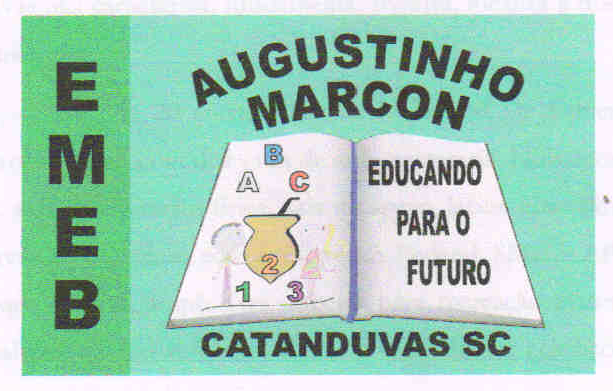 